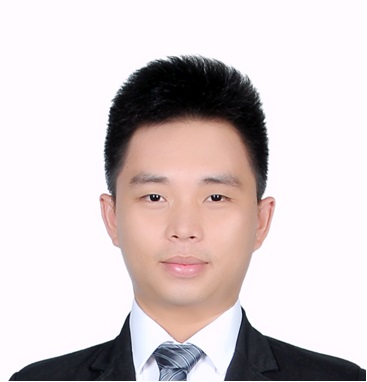   Mark Email :-    Mark.338471@2freemail.com 	Employment HistoryMar 2014 - Sep 2015
Sales and Customer Service Supervisor
Caesars Entertainment Casino and Hotels Teleperformance | PhilippinesSales and Customer Service Supervisor
Caesars Entertainment Casino and Hotels Teleperformance | PhilippinesSales and Customer Service Supervisor
Caesars Entertainment Casino and Hotels Teleperformance | PhilippinesSales and Customer Service Supervisor
Caesars Entertainment Casino and Hotels Teleperformance | PhilippinesSales and Customer Service Supervisor
Caesars Entertainment Casino and Hotels Teleperformance | PhilippinesSales and Customer Service Supervisor
Caesars Entertainment Casino and Hotels Teleperformance | PhilippinesIndustryIndustryIndustryHospitalityHospitalityHospitalitySpecializationSpecializationSpecializationSales - Reservation/TelemarketingSales - Reservation/TelemarketingSales - Reservation/TelemarketingPosition LevelPosition LevelPosition LevelJunior ExecutiveJunior ExecutiveJunior ExecutiveJob Description: Responsible for the overall performance of the team. Manage the team by making sure that the attendance and other client’s metrics and goals required are met. Assists and support representatives with any challenges in processing reservation and sales. Handle coaching and training to representative enhancing their product knowledge and new company updates. Generating performance reports for the management and the Clients. Presenting the reports of performance, action plans and new strategies to increase the sales and revenue.     Job Description: Responsible for the overall performance of the team. Manage the team by making sure that the attendance and other client’s metrics and goals required are met. Assists and support representatives with any challenges in processing reservation and sales. Handle coaching and training to representative enhancing their product knowledge and new company updates. Generating performance reports for the management and the Clients. Presenting the reports of performance, action plans and new strategies to increase the sales and revenue.     Job Description: Responsible for the overall performance of the team. Manage the team by making sure that the attendance and other client’s metrics and goals required are met. Assists and support representatives with any challenges in processing reservation and sales. Handle coaching and training to representative enhancing their product knowledge and new company updates. Generating performance reports for the management and the Clients. Presenting the reports of performance, action plans and new strategies to increase the sales and revenue.     Job Description: Responsible for the overall performance of the team. Manage the team by making sure that the attendance and other client’s metrics and goals required are met. Assists and support representatives with any challenges in processing reservation and sales. Handle coaching and training to representative enhancing their product knowledge and new company updates. Generating performance reports for the management and the Clients. Presenting the reports of performance, action plans and new strategies to increase the sales and revenue.     Job Description: Responsible for the overall performance of the team. Manage the team by making sure that the attendance and other client’s metrics and goals required are met. Assists and support representatives with any challenges in processing reservation and sales. Handle coaching and training to representative enhancing their product knowledge and new company updates. Generating performance reports for the management and the Clients. Presenting the reports of performance, action plans and new strategies to increase the sales and revenue.     Job Description: Responsible for the overall performance of the team. Manage the team by making sure that the attendance and other client’s metrics and goals required are met. Assists and support representatives with any challenges in processing reservation and sales. Handle coaching and training to representative enhancing their product knowledge and new company updates. Generating performance reports for the management and the Clients. Presenting the reports of performance, action plans and new strategies to increase the sales and revenue.     Sep 2013 - Feb 2014
Hospitality Consultant and Sales Representative
Expedia Incorporated and Travelocity CorporationAegis People Support | PhilippinesHospitality Consultant and Sales Representative
Expedia Incorporated and Travelocity CorporationAegis People Support | PhilippinesHospitality Consultant and Sales Representative
Expedia Incorporated and Travelocity CorporationAegis People Support | PhilippinesHospitality Consultant and Sales Representative
Expedia Incorporated and Travelocity CorporationAegis People Support | PhilippinesHospitality Consultant and Sales Representative
Expedia Incorporated and Travelocity CorporationAegis People Support | PhilippinesHospitality Consultant and Sales Representative
Expedia Incorporated and Travelocity CorporationAegis People Support | PhilippinesIndustryIndustryIndustryBPO/ HospitalityBPO/ HospitalityBPO/ HospitalitySpecializationSpecializationSpecializationHotel Management/Tourism ServicesHotel Management/Tourism ServicesHotel Management/Tourism ServicesPosition LevelPosition LevelPosition LevelNon ExecutiveNon ExecutiveNon ExecutiveJob Description: Assisting clients booking their flight, accommodation and tours. Educate clients of the documents needed upon travel. Collecting and processing payments. Keeping up to date with any changes and assists clients rearrange their itineraries if needed. Dealing out with complaints and refunds. Job Description: Assisting clients booking their flight, accommodation and tours. Educate clients of the documents needed upon travel. Collecting and processing payments. Keeping up to date with any changes and assists clients rearrange their itineraries if needed. Dealing out with complaints and refunds. Job Description: Assisting clients booking their flight, accommodation and tours. Educate clients of the documents needed upon travel. Collecting and processing payments. Keeping up to date with any changes and assists clients rearrange their itineraries if needed. Dealing out with complaints and refunds. Job Description: Assisting clients booking their flight, accommodation and tours. Educate clients of the documents needed upon travel. Collecting and processing payments. Keeping up to date with any changes and assists clients rearrange their itineraries if needed. Dealing out with complaints and refunds. Job Description: Assisting clients booking their flight, accommodation and tours. Educate clients of the documents needed upon travel. Collecting and processing payments. Keeping up to date with any changes and assists clients rearrange their itineraries if needed. Dealing out with complaints and refunds. Job Description: Assisting clients booking their flight, accommodation and tours. Educate clients of the documents needed upon travel. Collecting and processing payments. Keeping up to date with any changes and assists clients rearrange their itineraries if needed. Dealing out with complaints and refunds. Aug 2011 - Aug 2012
Housekeeping Coordinator
Hyatt Regency Kinabalu | Sabah, MalaysiaHousekeeping Coordinator
Hyatt Regency Kinabalu | Sabah, MalaysiaHousekeeping Coordinator
Hyatt Regency Kinabalu | Sabah, MalaysiaHousekeeping Coordinator
Hyatt Regency Kinabalu | Sabah, MalaysiaHousekeeping Coordinator
Hyatt Regency Kinabalu | Sabah, MalaysiaHousekeeping Coordinator
Hyatt Regency Kinabalu | Sabah, MalaysiaIndustryIndustryIndustryHotel / HospitalityHotel / HospitalityHotel / HospitalitySpecializationSpecializationSpecializationHotel Management/Tourism ServicesHotel Management/Tourism ServicesHotel Management/Tourism ServicesPosition LevelPosition LevelPosition LevelNon-ExecutiveNon-ExecutiveNon-ExecutiveJob Description: Responsible for the daily coordination of housekeeping operation. Accountable for ensuring the departments achieves the highest level of service delivery through effective communication and follow up. Receiving calls from guest for any request from housekeeping. Communicating with front office department, housemaids, runners, housekeeping supervisors for the room status and updates and other request to achieve smooth operation in the department.Job Description: Responsible for the daily coordination of housekeeping operation. Accountable for ensuring the departments achieves the highest level of service delivery through effective communication and follow up. Receiving calls from guest for any request from housekeeping. Communicating with front office department, housemaids, runners, housekeeping supervisors for the room status and updates and other request to achieve smooth operation in the department.Job Description: Responsible for the daily coordination of housekeeping operation. Accountable for ensuring the departments achieves the highest level of service delivery through effective communication and follow up. Receiving calls from guest for any request from housekeeping. Communicating with front office department, housemaids, runners, housekeeping supervisors for the room status and updates and other request to achieve smooth operation in the department.Job Description: Responsible for the daily coordination of housekeeping operation. Accountable for ensuring the departments achieves the highest level of service delivery through effective communication and follow up. Receiving calls from guest for any request from housekeeping. Communicating with front office department, housemaids, runners, housekeeping supervisors for the room status and updates and other request to achieve smooth operation in the department.Job Description: Responsible for the daily coordination of housekeeping operation. Accountable for ensuring the departments achieves the highest level of service delivery through effective communication and follow up. Receiving calls from guest for any request from housekeeping. Communicating with front office department, housemaids, runners, housekeeping supervisors for the room status and updates and other request to achieve smooth operation in the department.Job Description: Responsible for the daily coordination of housekeeping operation. Accountable for ensuring the departments achieves the highest level of service delivery through effective communication and follow up. Receiving calls from guest for any request from housekeeping. Communicating with front office department, housemaids, runners, housekeeping supervisors for the room status and updates and other request to achieve smooth operation in the department.Oct 2009 - Aug 2011
Food and Beverage Attendant /Team Leader
The Place Office Pub | MalaysiaFood and Beverage Attendant /Team Leader
The Place Office Pub | MalaysiaFood and Beverage Attendant /Team Leader
The Place Office Pub | MalaysiaFood and Beverage Attendant /Team Leader
The Place Office Pub | MalaysiaFood and Beverage Attendant /Team Leader
The Place Office Pub | MalaysiaFood and Beverage Attendant /Team Leader
The Place Office Pub | MalaysiaIndustryIndustryIndustryFood & Beverage / Catering / RestaurantFood & Beverage / Catering / RestaurantFood & Beverage / Catering / RestaurantSpecializationSpecializationSpecializationFood/Beverage/Restaurant ServiceFood/Beverage/Restaurant ServiceFood/Beverage/Restaurant ServicePosition LevelPosition LevelPosition LevelNon-ExecutiveNon-ExecutiveNon-ExecutiveJob Description: Greets Customers and presents them with the menu. Informs customers about the special items for the day and menu changes if any. Suggest food and beverages to the customers and also try to up-sell. Take food and beverage orders from the customers on the order taking pads or on the handheld Point of sale system.Punch the order on the POS machine and make sure to enter the special requirements made by the customers while ordering the food. Prepare and serve alcoholic and non-alcoholic drinks to customers. Communicate to the customers and provide assistance with their concerns. Server food and beverage to the customers as per the course of order. Observes guests and ensure their satisfaction with the food and service. Close the shift on the POS terminal.Job Description: Greets Customers and presents them with the menu. Informs customers about the special items for the day and menu changes if any. Suggest food and beverages to the customers and also try to up-sell. Take food and beverage orders from the customers on the order taking pads or on the handheld Point of sale system.Punch the order on the POS machine and make sure to enter the special requirements made by the customers while ordering the food. Prepare and serve alcoholic and non-alcoholic drinks to customers. Communicate to the customers and provide assistance with their concerns. Server food and beverage to the customers as per the course of order. Observes guests and ensure their satisfaction with the food and service. Close the shift on the POS terminal.Job Description: Greets Customers and presents them with the menu. Informs customers about the special items for the day and menu changes if any. Suggest food and beverages to the customers and also try to up-sell. Take food and beverage orders from the customers on the order taking pads or on the handheld Point of sale system.Punch the order on the POS machine and make sure to enter the special requirements made by the customers while ordering the food. Prepare and serve alcoholic and non-alcoholic drinks to customers. Communicate to the customers and provide assistance with their concerns. Server food and beverage to the customers as per the course of order. Observes guests and ensure their satisfaction with the food and service. Close the shift on the POS terminal.Job Description: Greets Customers and presents them with the menu. Informs customers about the special items for the day and menu changes if any. Suggest food and beverages to the customers and also try to up-sell. Take food and beverage orders from the customers on the order taking pads or on the handheld Point of sale system.Punch the order on the POS machine and make sure to enter the special requirements made by the customers while ordering the food. Prepare and serve alcoholic and non-alcoholic drinks to customers. Communicate to the customers and provide assistance with their concerns. Server food and beverage to the customers as per the course of order. Observes guests and ensure their satisfaction with the food and service. Close the shift on the POS terminal.Job Description: Greets Customers and presents them with the menu. Informs customers about the special items for the day and menu changes if any. Suggest food and beverages to the customers and also try to up-sell. Take food and beverage orders from the customers on the order taking pads or on the handheld Point of sale system.Punch the order on the POS machine and make sure to enter the special requirements made by the customers while ordering the food. Prepare and serve alcoholic and non-alcoholic drinks to customers. Communicate to the customers and provide assistance with their concerns. Server food and beverage to the customers as per the course of order. Observes guests and ensure their satisfaction with the food and service. Close the shift on the POS terminal.Job Description: Greets Customers and presents them with the menu. Informs customers about the special items for the day and menu changes if any. Suggest food and beverages to the customers and also try to up-sell. Take food and beverage orders from the customers on the order taking pads or on the handheld Point of sale system.Punch the order on the POS machine and make sure to enter the special requirements made by the customers while ordering the food. Prepare and serve alcoholic and non-alcoholic drinks to customers. Communicate to the customers and provide assistance with their concerns. Server food and beverage to the customers as per the course of order. Observes guests and ensure their satisfaction with the food and service. Close the shift on the POS terminal.EducationEducationEducationEducationEducationEducationEducationMay 2009- Jun 2012Asian Tourism International College
Diploma in Hotel Management | MalaysiaAsian Tourism International College
Diploma in Hotel Management | MalaysiaAsian Tourism International College
Diploma in Hotel Management | MalaysiaAsian Tourism International College
Diploma in Hotel Management | MalaysiaAsian Tourism International College
Diploma in Hotel Management | MalaysiaAsian Tourism International College
Diploma in Hotel Management | MalaysiaMajorMajorMajorHospitality ManagementHospitality ManagementHospitality ManagementSkillsSkillsSkillsSkillsSkillsSkillsSkillsIntermediateIntermediateIntermediateMicrosoft Excel, Microsoft Word, Microsoft PowerPointMicrosoft Excel, Microsoft Word, Microsoft PowerPointMicrosoft Excel, Microsoft Word, Microsoft PowerPointMicrosoft Excel, Microsoft Word, Microsoft PowerPointBasicBasicBasicSabre Global Distribution System, Opera Sabre Global Distribution System, Opera Sabre Global Distribution System, Opera Sabre Global Distribution System, Opera IntermediateIntermediateIntermediateDriving Skills, Art CraftsDriving Skills, Art CraftsDriving Skills, Art CraftsDriving Skills, Art CraftsLanguagesLanguagesLanguagesLanguagesLanguagesLanguagesLanguagesProficiency level: 0 - Poor, 10 - ExcellentProficiency level: 0 - Poor, 10 - ExcellentProficiency level: 0 - Poor, 10 - ExcellentProficiency level: 0 - Poor, 10 - ExcellentProficiency level: 0 - Poor, 10 - ExcellentProficiency level: 0 - Poor, 10 - ExcellentProficiency level: 0 - Poor, 10 - ExcellentLanguageSpoken 	Written Spoken 	Written Spoken 	Written Spoken 	Written Spoken 	Written Spoken 	Written English    9 	   8   9 	   8   9 	   8   9 	   8   9 	   8   9 	   8Filipino (Primary)   10 	   10   10 	   10   10 	   10   10 	   10   10 	   10   10 	   10Bahasa Malaysia   8 	   5   8 	   5   8 	   5   8 	   5   8 	   5   8 	   5 Personal Information Personal Information Personal Information Personal Information Personal Information Personal Information Personal InformationGender:Gender:MaleMaleMaleHeight:175 cmAge :Age :24 years old24 years old24 years oldWeight:75 kilogramNationalityNationalityFilipinoFilipinoFilipinoBMI:24.4 (Normal)